Fecha: sep. 10 Tema: La opción. (Se inicia con este tema para finalizar las temáticas del periodo pasado)Mapa conceptualOPCIÓNActividad: a partir de la siguiente lectura, respondo las preguntas y realizo lo planteado.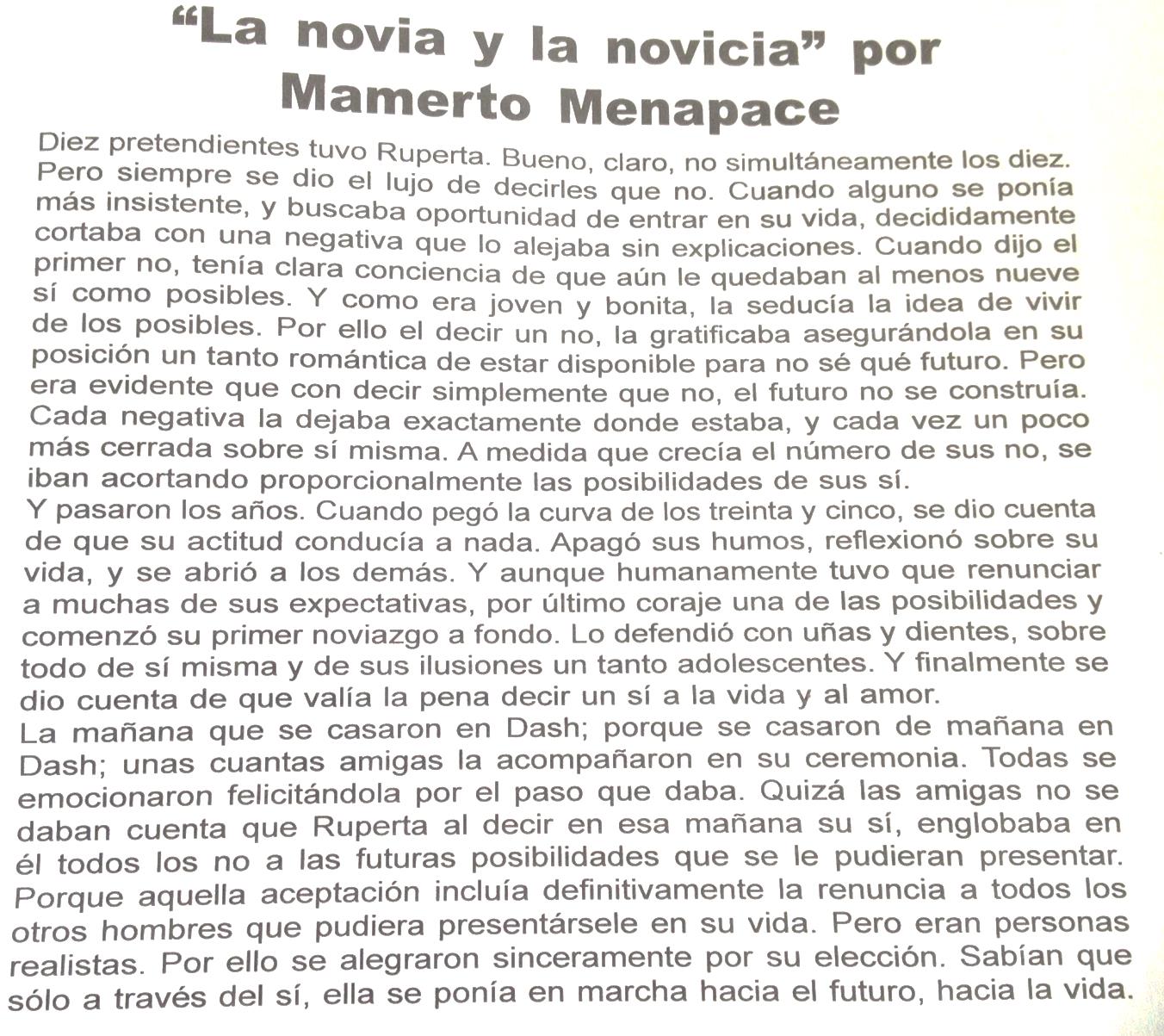 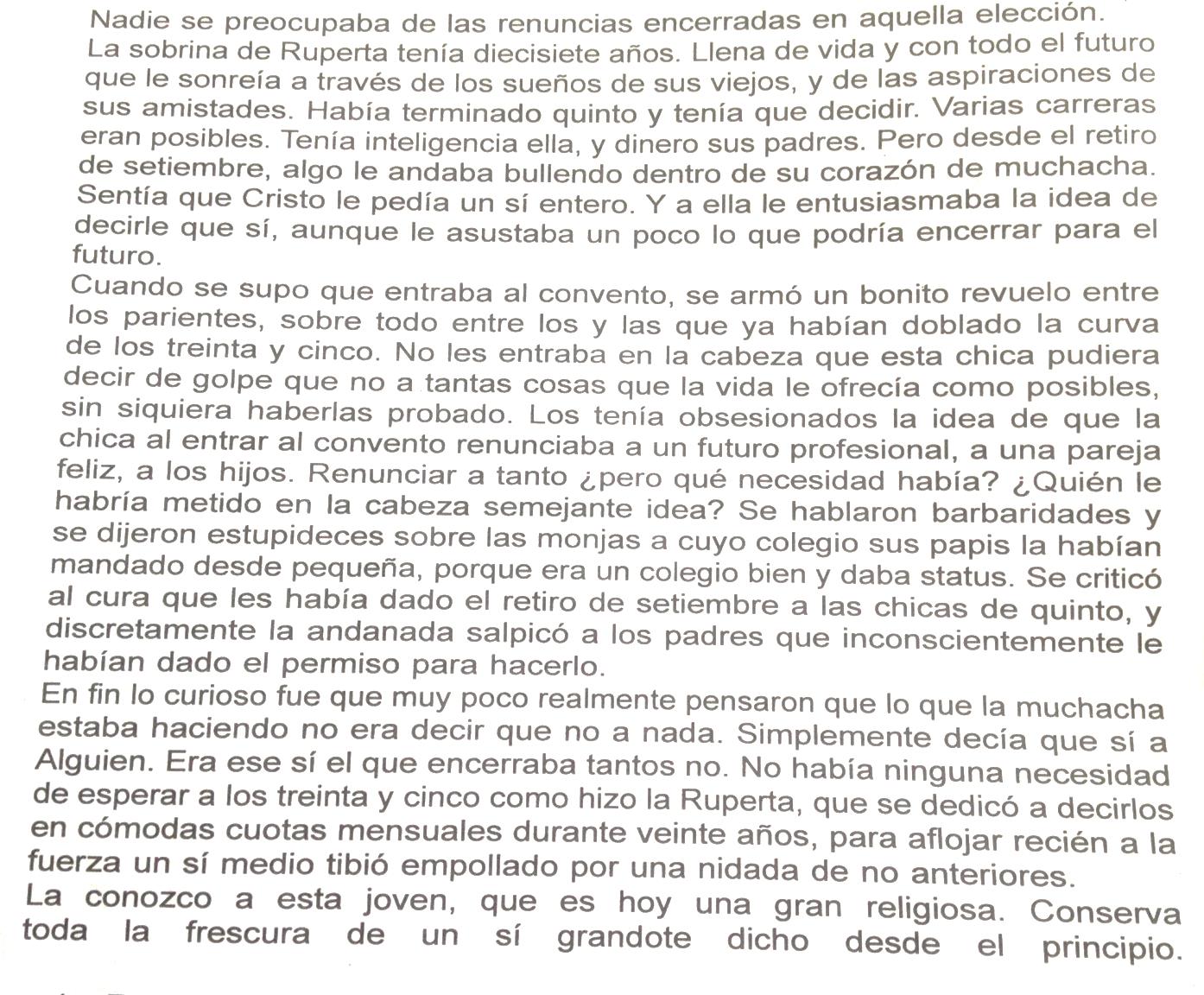 Qué sucede en el relato?Quiénes son las protagonistas?Qué actitudes tiene cada una de ellas?, ¿cómo reaccionan los familiares y amigos frente a sus decisiones?Qué situaciones de la vida te recuerdan este cuento (tuyas o de otras personas)?  Qué aceptan y a qué renuncian cada una de las protagonistas?Cómo vives tú las renuncias y las decisiones que tomas?De qué manera influyen tus padres en las decisiones que tomas?Resume en una frase el mensaje del cuento para tu vida.Qué significa decidir, optar?A través de un dibujo representa el mensaje del texto.